Data   29/11/2022                                                                                                                                                                                                             Il coordinatore di classe                                                                                                                                                         Katiuscia Passavanti                                                                                                                                                       Carnevale Anna Maria F.ISTITUTO COMPRENSIVO STATALE TORANO CASTELLO-SAN MARTINO DI FINITA - CERZETOISTITUTO COMPRENSIVO STATALE TORANO CASTELLO-SAN MARTINO DI FINITA - CERZETOISTITUTO COMPRENSIVO STATALE TORANO CASTELLO-SAN MARTINO DI FINITA - CERZETOISTITUTO COMPRENSIVO STATALE TORANO CASTELLO-SAN MARTINO DI FINITA - CERZETOISTITUTO COMPRENSIVO STATALE TORANO CASTELLO-SAN MARTINO DI FINITA - CERZETOISTITUTO COMPRENSIVO STATALE TORANO CASTELLO-SAN MARTINO DI FINITA - CERZETOISTITUTO COMPRENSIVO STATALE TORANO CASTELLO-SAN MARTINO DI FINITA - CERZETOISTITUTO COMPRENSIVO STATALE TORANO CASTELLO-SAN MARTINO DI FINITA - CERZETOMACRO UDA TRASVERSALE PROGETTO ED. CIVICA A.S.2022-2023MACRO UDA TRASVERSALE PROGETTO ED. CIVICA A.S.2022-2023MACRO UDA TRASVERSALE PROGETTO ED. CIVICA A.S.2022-2023MACRO UDA TRASVERSALE PROGETTO ED. CIVICA A.S.2022-2023MACRO UDA TRASVERSALE PROGETTO ED. CIVICA A.S.2022-2023MACRO UDA TRASVERSALE PROGETTO ED. CIVICA A.S.2022-2023MACRO UDA TRASVERSALE PROGETTO ED. CIVICA A.S.2022-2023MACRO UDA TRASVERSALE PROGETTO ED. CIVICA A.S.2022-2023SCUOLA DELL’ INFANZIA SCUOLA DELL’ INFANZIA SCUOLA DELL’ INFANZIA SCUOLA DELL’ INFANZIA SCUOLA DELL’ INFANZIA SCUOLA DELL’ INFANZIA SCUOLA DELL’ INFANZIA SCUOLA DELL’ INFANZIA CLASSECLASSESEZIONESEZIONESEZIONESEZIONEPLESSOPLESSOINFANZIA INFANZIA  SEZIONE   E SEZIONE   E SEZIONE   E SEZIONE   ES.Maria Le GrotteS.Maria Le GrotteCOORDINATORE DI CLASSEPassavanti  Katiuscia COORDINATORE DI CLASSEPassavanti  Katiuscia Carnevale Anna Maria FeliceCarnevale Anna Maria FeliceCarnevale Anna Maria FeliceCarnevale Anna Maria FeliceCarnevale Anna Maria FeliceCarnevale Anna Maria FeliceTITOLO UDL/UDA/PROGETTOLO SVILUPPO SOSTENIBILE.TITOLO UDL/UDA/PROGETTOLO SVILUPPO SOSTENIBILE.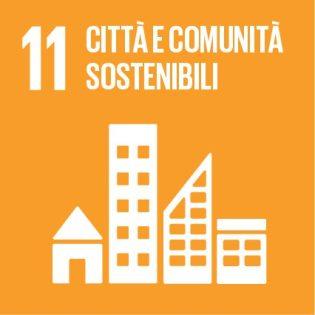 GOAL 11:GOAL 11:GOAL 11:GOAL 11:GOAL 11:GOAL 11:MOTIVAZIONE FORMATIVA DELLA SCELTA : La sostenibilità è un concetto che può  sembrare complesso ,implica questioni come il risparmio energetico,l'inquinamento ambientale e,in senso più ampio, la tutela e la salvaguardia del benessere del pianeta. MOTIVAZIONE FORMATIVA DELLA SCELTA : La sostenibilità è un concetto che può  sembrare complesso ,implica questioni come il risparmio energetico,l'inquinamento ambientale e,in senso più ampio, la tutela e la salvaguardia del benessere del pianeta. SEZIONE 1. – RIFERIMENTI AL CURRICOLO DI ED.CIVICA E ALLA CERTIFICAZIONE DELLE COMPETENZESEZIONE 1. – RIFERIMENTI AL CURRICOLO DI ED.CIVICA E ALLA CERTIFICAZIONE DELLE COMPETENZESEZIONE 1. – RIFERIMENTI AL CURRICOLO DI ED.CIVICA E ALLA CERTIFICAZIONE DELLE COMPETENZESEZIONE 1. – RIFERIMENTI AL CURRICOLO DI ED.CIVICA E ALLA CERTIFICAZIONE DELLE COMPETENZESEZIONE 1. – RIFERIMENTI AL CURRICOLO DI ED.CIVICA E ALLA CERTIFICAZIONE DELLE COMPETENZESEZIONE 1. – RIFERIMENTI AL CURRICOLO DI ED.CIVICA E ALLA CERTIFICAZIONE DELLE COMPETENZESEZIONE 1. – RIFERIMENTI AL CURRICOLO DI ED.CIVICA E ALLA CERTIFICAZIONE DELLE COMPETENZESEZIONE 1. – RIFERIMENTI AL CURRICOLO DI ED.CIVICA E ALLA CERTIFICAZIONE DELLE COMPETENZENUCLEI TEMATICI FONDAMENTALILo sviluppo sostenibili spiegato ai bambini passa attraverso delle piccole azioni come la raccolta differenziata o la riduzione dello spreco del cibo .Queste ultime, nella loro semplicità, possono portare grandi risultati e insegnano a soddisfare i propri bisogni. NUCLEI TEMATICI FONDAMENTALILo sviluppo sostenibili spiegato ai bambini passa attraverso delle piccole azioni come la raccolta differenziata o la riduzione dello spreco del cibo .Queste ultime, nella loro semplicità, possono portare grandi risultati e insegnano a soddisfare i propri bisogni. 1COSTITUZIONE, diritto (nazionale e internazionale), legalità e solidarietàCOSTITUZIONE, diritto (nazionale e internazionale), legalità e solidarietàCOSTITUZIONE, diritto (nazionale e internazionale), legalità e solidarietàCOSTITUZIONE, diritto (nazionale e internazionale), legalità e solidarietàCOSTITUZIONE, diritto (nazionale e internazionale), legalità e solidarietàNUCLEI TEMATICI FONDAMENTALILo sviluppo sostenibili spiegato ai bambini passa attraverso delle piccole azioni come la raccolta differenziata o la riduzione dello spreco del cibo .Queste ultime, nella loro semplicità, possono portare grandi risultati e insegnano a soddisfare i propri bisogni. NUCLEI TEMATICI FONDAMENTALILo sviluppo sostenibili spiegato ai bambini passa attraverso delle piccole azioni come la raccolta differenziata o la riduzione dello spreco del cibo .Queste ultime, nella loro semplicità, possono portare grandi risultati e insegnano a soddisfare i propri bisogni. 2SVILUPPO SOSTENIBILE, educazione ambientale, conoscenza e tutela del patrimonio e del territorioSVILUPPO SOSTENIBILE, educazione ambientale, conoscenza e tutela del patrimonio e del territorioSVILUPPO SOSTENIBILE, educazione ambientale, conoscenza e tutela del patrimonio e del territorioSVILUPPO SOSTENIBILE, educazione ambientale, conoscenza e tutela del patrimonio e del territorioSVILUPPO SOSTENIBILE, educazione ambientale, conoscenza e tutela del patrimonio e del territorioNUCLEI TEMATICI FONDAMENTALILo sviluppo sostenibili spiegato ai bambini passa attraverso delle piccole azioni come la raccolta differenziata o la riduzione dello spreco del cibo .Queste ultime, nella loro semplicità, possono portare grandi risultati e insegnano a soddisfare i propri bisogni. NUCLEI TEMATICI FONDAMENTALILo sviluppo sostenibili spiegato ai bambini passa attraverso delle piccole azioni come la raccolta differenziata o la riduzione dello spreco del cibo .Queste ultime, nella loro semplicità, possono portare grandi risultati e insegnano a soddisfare i propri bisogni. 3CITTADINANZA DIGITALECITTADINANZA DIGITALECITTADINANZA DIGITALECITTADINANZA DIGITALECITTADINANZA DIGITALECOMPETENZE ED. CIVICAdal curricolo di Ed. Civica  L’insegnamento -Apprendimento dell’educazione civica aiuta a plasmare cittadini responsabili e attivi, a favorire la partecipazione piena e consapevole alla vita civica, culturale e sociale della comunità, nel rispetto delle regole, dei diritti e dei doveri.COMPETENZE ED. CIVICAdal curricolo di Ed. Civica  L’insegnamento -Apprendimento dell’educazione civica aiuta a plasmare cittadini responsabili e attivi, a favorire la partecipazione piena e consapevole alla vita civica, culturale e sociale della comunità, nel rispetto delle regole, dei diritti e dei doveri.Il bambino/alunno conosce le regole del vivere civile, i diritti e i doveri del buon cittadino.Il bambino/alunno conosce le regole del vivere civile, i diritti e i doveri del buon cittadino.Il bambino/alunno conosce le regole del vivere civile, i diritti e i doveri del buon cittadino.Il bambino/alunno conosce le regole del vivere civile, i diritti e i doveri del buon cittadino.Il bambino/alunno conosce le regole del vivere civile, i diritti e i doveri del buon cittadino.Il bambino/alunno conosce le regole del vivere civile, i diritti e i doveri del buon cittadino.COMPETENZE ED. CIVICAdal curricolo di Ed. Civica  L’insegnamento -Apprendimento dell’educazione civica aiuta a plasmare cittadini responsabili e attivi, a favorire la partecipazione piena e consapevole alla vita civica, culturale e sociale della comunità, nel rispetto delle regole, dei diritti e dei doveri.COMPETENZE ED. CIVICAdal curricolo di Ed. Civica  L’insegnamento -Apprendimento dell’educazione civica aiuta a plasmare cittadini responsabili e attivi, a favorire la partecipazione piena e consapevole alla vita civica, culturale e sociale della comunità, nel rispetto delle regole, dei diritti e dei doveri.Conosce i principali ruoli istituzionali e i simboli identitari della nostra NazioneConosce i principali ruoli istituzionali e i simboli identitari della nostra NazioneConosce i principali ruoli istituzionali e i simboli identitari della nostra NazioneConosce i principali ruoli istituzionali e i simboli identitari della nostra NazioneConosce i principali ruoli istituzionali e i simboli identitari della nostra NazioneConosce i principali ruoli istituzionali e i simboli identitari della nostra NazioneCOMPETENZE ED. CIVICAdal curricolo di Ed. Civica  L’insegnamento -Apprendimento dell’educazione civica aiuta a plasmare cittadini responsabili e attivi, a favorire la partecipazione piena e consapevole alla vita civica, culturale e sociale della comunità, nel rispetto delle regole, dei diritti e dei doveri.COMPETENZE ED. CIVICAdal curricolo di Ed. Civica  L’insegnamento -Apprendimento dell’educazione civica aiuta a plasmare cittadini responsabili e attivi, a favorire la partecipazione piena e consapevole alla vita civica, culturale e sociale della comunità, nel rispetto delle regole, dei diritti e dei doveri.E’ consapevole del significato delle parole” Rispetto -diritto e dovere”. Rispetta le regole della discussione.E’ consapevole del significato delle parole” Rispetto -diritto e dovere”. Rispetta le regole della discussione.E’ consapevole del significato delle parole” Rispetto -diritto e dovere”. Rispetta le regole della discussione.E’ consapevole del significato delle parole” Rispetto -diritto e dovere”. Rispetta le regole della discussione.E’ consapevole del significato delle parole” Rispetto -diritto e dovere”. Rispetta le regole della discussione.E’ consapevole del significato delle parole” Rispetto -diritto e dovere”. Rispetta le regole della discussione.COMPETENZE ED. CIVICAdal curricolo di Ed. Civica  L’insegnamento -Apprendimento dell’educazione civica aiuta a plasmare cittadini responsabili e attivi, a favorire la partecipazione piena e consapevole alla vita civica, culturale e sociale della comunità, nel rispetto delle regole, dei diritti e dei doveri.COMPETENZE ED. CIVICAdal curricolo di Ed. Civica  L’insegnamento -Apprendimento dell’educazione civica aiuta a plasmare cittadini responsabili e attivi, a favorire la partecipazione piena e consapevole alla vita civica, culturale e sociale della comunità, nel rispetto delle regole, dei diritti e dei doveri.E’ sensibile ai temi di Solidarietà e AccoglienzaRiconosce e rispetta le diversità culturali e religiose.E’ sensibile ai temi di Solidarietà e AccoglienzaRiconosce e rispetta le diversità culturali e religiose.E’ sensibile ai temi di Solidarietà e AccoglienzaRiconosce e rispetta le diversità culturali e religiose.E’ sensibile ai temi di Solidarietà e AccoglienzaRiconosce e rispetta le diversità culturali e religiose.E’ sensibile ai temi di Solidarietà e AccoglienzaRiconosce e rispetta le diversità culturali e religiose.E’ sensibile ai temi di Solidarietà e AccoglienzaRiconosce e rispetta le diversità culturali e religiose.COMPETENZE ED. CIVICAdal curricolo di Ed. Civica  L’insegnamento -Apprendimento dell’educazione civica aiuta a plasmare cittadini responsabili e attivi, a favorire la partecipazione piena e consapevole alla vita civica, culturale e sociale della comunità, nel rispetto delle regole, dei diritti e dei doveri.COMPETENZE ED. CIVICAdal curricolo di Ed. Civica  L’insegnamento -Apprendimento dell’educazione civica aiuta a plasmare cittadini responsabili e attivi, a favorire la partecipazione piena e consapevole alla vita civica, culturale e sociale della comunità, nel rispetto delle regole, dei diritti e dei doveri.Illustra in modo chiaro alcuni diritti/doveri della Costituzione che sono vicini al proprio vissuto.Illustra in modo chiaro alcuni diritti/doveri della Costituzione che sono vicini al proprio vissuto.Illustra in modo chiaro alcuni diritti/doveri della Costituzione che sono vicini al proprio vissuto.Illustra in modo chiaro alcuni diritti/doveri della Costituzione che sono vicini al proprio vissuto.Illustra in modo chiaro alcuni diritti/doveri della Costituzione che sono vicini al proprio vissuto.Illustra in modo chiaro alcuni diritti/doveri della Costituzione che sono vicini al proprio vissuto.COMPETENZE ED. CIVICAdal curricolo di Ed. Civica  L’insegnamento -Apprendimento dell’educazione civica aiuta a plasmare cittadini responsabili e attivi, a favorire la partecipazione piena e consapevole alla vita civica, culturale e sociale della comunità, nel rispetto delle regole, dei diritti e dei doveri.COMPETENZE ED. CIVICAdal curricolo di Ed. Civica  L’insegnamento -Apprendimento dell’educazione civica aiuta a plasmare cittadini responsabili e attivi, a favorire la partecipazione piena e consapevole alla vita civica, culturale e sociale della comunità, nel rispetto delle regole, dei diritti e dei doveri.Assume comportamenti rispettosi di sé, degli altri e dell’ambiente.Assume comportamenti rispettosi di sé, degli altri e dell’ambiente.Assume comportamenti rispettosi di sé, degli altri e dell’ambiente.Assume comportamenti rispettosi di sé, degli altri e dell’ambiente.Assume comportamenti rispettosi di sé, degli altri e dell’ambiente.Assume comportamenti rispettosi di sé, degli altri e dell’ambiente.COMPETENZE ED. CIVICAdal curricolo di Ed. Civica  L’insegnamento -Apprendimento dell’educazione civica aiuta a plasmare cittadini responsabili e attivi, a favorire la partecipazione piena e consapevole alla vita civica, culturale e sociale della comunità, nel rispetto delle regole, dei diritti e dei doveri.COMPETENZE ED. CIVICAdal curricolo di Ed. Civica  L’insegnamento -Apprendimento dell’educazione civica aiuta a plasmare cittadini responsabili e attivi, a favorire la partecipazione piena e consapevole alla vita civica, culturale e sociale della comunità, nel rispetto delle regole, dei diritti e dei doveri.Aspetta il proprio turno prima di parlare, ascolta prima di chiedere.Aspetta il proprio turno prima di parlare, ascolta prima di chiedere.Aspetta il proprio turno prima di parlare, ascolta prima di chiedere.Aspetta il proprio turno prima di parlare, ascolta prima di chiedere.Aspetta il proprio turno prima di parlare, ascolta prima di chiedere.Aspetta il proprio turno prima di parlare, ascolta prima di chiedere.MACRO - COMPETENZE DISCIPLINARIdalla certificazione delle competenzeMACRO - COMPETENZE DISCIPLINARIdalla certificazione delle competenzecompetenza alfabetica funzionale;competenza alfabetica funzionale;competenza alfabetica funzionale;competenza alfabetica funzionale;competenza alfabetica funzionale;competenza alfabetica funzionale;MACRO - COMPETENZE DISCIPLINARIdalla certificazione delle competenzeMACRO - COMPETENZE DISCIPLINARIdalla certificazione delle competenzecompetenza multilinguistica;competenza multilinguistica;competenza multilinguistica;competenza multilinguistica;competenza multilinguistica;competenza multilinguistica;MACRO - COMPETENZE DISCIPLINARIdalla certificazione delle competenzeMACRO - COMPETENZE DISCIPLINARIdalla certificazione delle competenzecompetenza matematica e competenza di base in scienze e tecnologie;competenza matematica e competenza di base in scienze e tecnologie;competenza matematica e competenza di base in scienze e tecnologie;competenza matematica e competenza di base in scienze e tecnologie;competenza matematica e competenza di base in scienze e tecnologie;competenza matematica e competenza di base in scienze e tecnologie;MACRO - COMPETENZE DISCIPLINARIdalla certificazione delle competenzeMACRO - COMPETENZE DISCIPLINARIdalla certificazione delle competenzecompetenza digitale;competenza digitale;competenza digitale;competenza digitale;competenza digitale;competenza digitale;MACRO - COMPETENZE DISCIPLINARIdalla certificazione delle competenzeMACRO - COMPETENZE DISCIPLINARIdalla certificazione delle competenzecompetenza personale, sociale e capacità di imparare ad imparare;competenza personale, sociale e capacità di imparare ad imparare;competenza personale, sociale e capacità di imparare ad imparare;competenza personale, sociale e capacità di imparare ad imparare;competenza personale, sociale e capacità di imparare ad imparare;competenza personale, sociale e capacità di imparare ad imparare;MACRO - COMPETENZE DISCIPLINARIdalla certificazione delle competenzeMACRO - COMPETENZE DISCIPLINARIdalla certificazione delle competenzecompetenza sociale e civica in materia di cittadinanza;competenza sociale e civica in materia di cittadinanza;competenza sociale e civica in materia di cittadinanza;competenza sociale e civica in materia di cittadinanza;competenza sociale e civica in materia di cittadinanza;competenza sociale e civica in materia di cittadinanza;MACRO - COMPETENZE DISCIPLINARIdalla certificazione delle competenzeMACRO - COMPETENZE DISCIPLINARIdalla certificazione delle competenzecompetenza imprenditoriale;competenza imprenditoriale;competenza imprenditoriale;competenza imprenditoriale;competenza imprenditoriale;competenza imprenditoriale;MACRO - COMPETENZE DISCIPLINARIdalla certificazione delle competenzeMACRO - COMPETENZE DISCIPLINARIdalla certificazione delle competenzecompetenza in materia di consapevolezza ed espressione culturali.competenza in materia di consapevolezza ed espressione culturali.competenza in materia di consapevolezza ed espressione culturali.competenza in materia di consapevolezza ed espressione culturali.competenza in materia di consapevolezza ed espressione culturali.competenza in materia di consapevolezza ed espressione culturali.OBIETTIVI: Sono una serie di obiettivi interconnesse definiti come strategia “ per ottenere un futuro migliore e più sostenibile per tutti.” Viene riconosciuto  lo stretto legame tra il benessere  umano, la salute dei sistemi naturali e la presenza di sfide comune per tutti i paesi. Gli obiettivi di sviluppo sostenibili mirano ad affrontare un’ampia gamma di questioni relativi allo sviluppo economico e sociale,che includono la povertà, la fame, il diritto alla salute e all’istruzione, l’accesso all’acqua e all’energia, il lavoro , la crescita economica inclusiva e sostenibile, il cambiamento climatico, la tutela dell’ambiente, l’urbanizzazione, i modelli di produzione e consumo, l’uguaglianza sociale e di genere, la giustizia e la pace.OBIETTIVI: Sono una serie di obiettivi interconnesse definiti come strategia “ per ottenere un futuro migliore e più sostenibile per tutti.” Viene riconosciuto  lo stretto legame tra il benessere  umano, la salute dei sistemi naturali e la presenza di sfide comune per tutti i paesi. Gli obiettivi di sviluppo sostenibili mirano ad affrontare un’ampia gamma di questioni relativi allo sviluppo economico e sociale,che includono la povertà, la fame, il diritto alla salute e all’istruzione, l’accesso all’acqua e all’energia, il lavoro , la crescita economica inclusiva e sostenibile, il cambiamento climatico, la tutela dell’ambiente, l’urbanizzazione, i modelli di produzione e consumo, l’uguaglianza sociale e di genere, la giustizia e la pace.OBIETTIVI: Sono una serie di obiettivi interconnesse definiti come strategia “ per ottenere un futuro migliore e più sostenibile per tutti.” Viene riconosciuto  lo stretto legame tra il benessere  umano, la salute dei sistemi naturali e la presenza di sfide comune per tutti i paesi. Gli obiettivi di sviluppo sostenibili mirano ad affrontare un’ampia gamma di questioni relativi allo sviluppo economico e sociale,che includono la povertà, la fame, il diritto alla salute e all’istruzione, l’accesso all’acqua e all’energia, il lavoro , la crescita economica inclusiva e sostenibile, il cambiamento climatico, la tutela dell’ambiente, l’urbanizzazione, i modelli di produzione e consumo, l’uguaglianza sociale e di genere, la giustizia e la pace.OBIETTIVI: Sono una serie di obiettivi interconnesse definiti come strategia “ per ottenere un futuro migliore e più sostenibile per tutti.” Viene riconosciuto  lo stretto legame tra il benessere  umano, la salute dei sistemi naturali e la presenza di sfide comune per tutti i paesi. Gli obiettivi di sviluppo sostenibili mirano ad affrontare un’ampia gamma di questioni relativi allo sviluppo economico e sociale,che includono la povertà, la fame, il diritto alla salute e all’istruzione, l’accesso all’acqua e all’energia, il lavoro , la crescita economica inclusiva e sostenibile, il cambiamento climatico, la tutela dell’ambiente, l’urbanizzazione, i modelli di produzione e consumo, l’uguaglianza sociale e di genere, la giustizia e la pace.OBIETTIVI: Sono una serie di obiettivi interconnesse definiti come strategia “ per ottenere un futuro migliore e più sostenibile per tutti.” Viene riconosciuto  lo stretto legame tra il benessere  umano, la salute dei sistemi naturali e la presenza di sfide comune per tutti i paesi. Gli obiettivi di sviluppo sostenibili mirano ad affrontare un’ampia gamma di questioni relativi allo sviluppo economico e sociale,che includono la povertà, la fame, il diritto alla salute e all’istruzione, l’accesso all’acqua e all’energia, il lavoro , la crescita economica inclusiva e sostenibile, il cambiamento climatico, la tutela dell’ambiente, l’urbanizzazione, i modelli di produzione e consumo, l’uguaglianza sociale e di genere, la giustizia e la pace.OBIETTIVI: Sono una serie di obiettivi interconnesse definiti come strategia “ per ottenere un futuro migliore e più sostenibile per tutti.” Viene riconosciuto  lo stretto legame tra il benessere  umano, la salute dei sistemi naturali e la presenza di sfide comune per tutti i paesi. Gli obiettivi di sviluppo sostenibili mirano ad affrontare un’ampia gamma di questioni relativi allo sviluppo economico e sociale,che includono la povertà, la fame, il diritto alla salute e all’istruzione, l’accesso all’acqua e all’energia, il lavoro , la crescita economica inclusiva e sostenibile, il cambiamento climatico, la tutela dell’ambiente, l’urbanizzazione, i modelli di produzione e consumo, l’uguaglianza sociale e di genere, la giustizia e la pace.OBIETTIVI: Sono una serie di obiettivi interconnesse definiti come strategia “ per ottenere un futuro migliore e più sostenibile per tutti.” Viene riconosciuto  lo stretto legame tra il benessere  umano, la salute dei sistemi naturali e la presenza di sfide comune per tutti i paesi. Gli obiettivi di sviluppo sostenibili mirano ad affrontare un’ampia gamma di questioni relativi allo sviluppo economico e sociale,che includono la povertà, la fame, il diritto alla salute e all’istruzione, l’accesso all’acqua e all’energia, il lavoro , la crescita economica inclusiva e sostenibile, il cambiamento climatico, la tutela dell’ambiente, l’urbanizzazione, i modelli di produzione e consumo, l’uguaglianza sociale e di genere, la giustizia e la pace.OBIETTIVI: Sono una serie di obiettivi interconnesse definiti come strategia “ per ottenere un futuro migliore e più sostenibile per tutti.” Viene riconosciuto  lo stretto legame tra il benessere  umano, la salute dei sistemi naturali e la presenza di sfide comune per tutti i paesi. Gli obiettivi di sviluppo sostenibili mirano ad affrontare un’ampia gamma di questioni relativi allo sviluppo economico e sociale,che includono la povertà, la fame, il diritto alla salute e all’istruzione, l’accesso all’acqua e all’energia, il lavoro , la crescita economica inclusiva e sostenibile, il cambiamento climatico, la tutela dell’ambiente, l’urbanizzazione, i modelli di produzione e consumo, l’uguaglianza sociale e di genere, la giustizia e la pace.OBIETTIVI OBIETTIVI ALUNNI BESsi rimanda al PEI o al PDPALUNNI BESsi rimanda al PEI o al PDPCONTENUTIdal curricolo di Ed. Civica e/o dal CV di IstitutoCONTENUTIdal curricolo di Ed. Civica e/o dal CV di IstitutoAGENDA 2030 – Rendere le città e gli insediamenti umani inclusivi, sicuri, resilienti e sostenibili Collaborazione al miglioramento della città Ambienti urbani come spazio vissuto. Sicurezza e  sostenibilità AGENDA 2030 – Rendere le città e gli insediamenti umani inclusivi, sicuri, resilienti e sostenibili Collaborazione al miglioramento della città Ambienti urbani come spazio vissuto. Sicurezza e  sostenibilità AGENDA 2030 – Rendere le città e gli insediamenti umani inclusivi, sicuri, resilienti e sostenibili Collaborazione al miglioramento della città Ambienti urbani come spazio vissuto. Sicurezza e  sostenibilità AGENDA 2030 – Rendere le città e gli insediamenti umani inclusivi, sicuri, resilienti e sostenibili Collaborazione al miglioramento della città Ambienti urbani come spazio vissuto. Sicurezza e  sostenibilità AGENDA 2030 – Rendere le città e gli insediamenti umani inclusivi, sicuri, resilienti e sostenibili Collaborazione al miglioramento della città Ambienti urbani come spazio vissuto. Sicurezza e  sostenibilità AGENDA 2030 – Rendere le città e gli insediamenti umani inclusivi, sicuri, resilienti e sostenibili Collaborazione al miglioramento della città Ambienti urbani come spazio vissuto. Sicurezza e  sostenibilità DESCRIZIONI DELE FASIDESCRIZIONI DELE FASIPresentazione, consegna del documento di lavoro e definizione gruppi.Raccolta delle informazioni.Riorganizzazione delle informazioni e del materiale prodotto.Progettazione e realizzazione del prodotto finale.Condivisione e riflessione dell’esperienza.………………………..Presentazione, consegna del documento di lavoro e definizione gruppi.Raccolta delle informazioni.Riorganizzazione delle informazioni e del materiale prodotto.Progettazione e realizzazione del prodotto finale.Condivisione e riflessione dell’esperienza.………………………..Presentazione, consegna del documento di lavoro e definizione gruppi.Raccolta delle informazioni.Riorganizzazione delle informazioni e del materiale prodotto.Progettazione e realizzazione del prodotto finale.Condivisione e riflessione dell’esperienza.………………………..Presentazione, consegna del documento di lavoro e definizione gruppi.Raccolta delle informazioni.Riorganizzazione delle informazioni e del materiale prodotto.Progettazione e realizzazione del prodotto finale.Condivisione e riflessione dell’esperienza.………………………..Presentazione, consegna del documento di lavoro e definizione gruppi.Raccolta delle informazioni.Riorganizzazione delle informazioni e del materiale prodotto.Progettazione e realizzazione del prodotto finale.Condivisione e riflessione dell’esperienza.………………………..Presentazione, consegna del documento di lavoro e definizione gruppi.Raccolta delle informazioni.Riorganizzazione delle informazioni e del materiale prodotto.Progettazione e realizzazione del prodotto finale.Condivisione e riflessione dell’esperienza.………………………..                                                                     METODOLOGIA                                                                     METODOLOGIA                                                                     METODOLOGIA                                                                     METODOLOGIA                                                                     METODOLOGIA                                                                     METODOLOGIA                                                                     METODOLOGIA                                                                     METODOLOGIAMETODOLOGIA DI LAVORO                   METODOLOGIA DI LAVORO                   Circle time problem solving learning by doing ricerca -azioneAttività  laboratoriale  analisi e riflessioni su alcuni articoli della costituzione inerenti la cittadinanza e il senso civico.Attività individuale e di gruppo ascolto finalizzato alla comprensione e discussione sull’importanza della condivisione.Conversazioni libere e guidate .Circle time problem solving learning by doing ricerca -azioneAttività  laboratoriale  analisi e riflessioni su alcuni articoli della costituzione inerenti la cittadinanza e il senso civico.Attività individuale e di gruppo ascolto finalizzato alla comprensione e discussione sull’importanza della condivisione.Conversazioni libere e guidate .Circle time problem solving learning by doing ricerca -azioneAttività  laboratoriale  analisi e riflessioni su alcuni articoli della costituzione inerenti la cittadinanza e il senso civico.Attività individuale e di gruppo ascolto finalizzato alla comprensione e discussione sull’importanza della condivisione.Conversazioni libere e guidate .Circle time problem solving learning by doing ricerca -azioneAttività  laboratoriale  analisi e riflessioni su alcuni articoli della costituzione inerenti la cittadinanza e il senso civico.Attività individuale e di gruppo ascolto finalizzato alla comprensione e discussione sull’importanza della condivisione.Conversazioni libere e guidate .Circle time problem solving learning by doing ricerca -azioneAttività  laboratoriale  analisi e riflessioni su alcuni articoli della costituzione inerenti la cittadinanza e il senso civico.Attività individuale e di gruppo ascolto finalizzato alla comprensione e discussione sull’importanza della condivisione.Conversazioni libere e guidate .Circle time problem solving learning by doing ricerca -azioneAttività  laboratoriale  analisi e riflessioni su alcuni articoli della costituzione inerenti la cittadinanza e il senso civico.Attività individuale e di gruppo ascolto finalizzato alla comprensione e discussione sull’importanza della condivisione.Conversazioni libere e guidate .ATTIVITA’ATTIVITA’Letture giochi canti racconti ascolto dei bambini filmati ascolto dei bambini ,per fare emergere l’esigenza e le esperienze del gruppo. Letture giochi canti racconti ascolto dei bambini filmati ascolto dei bambini ,per fare emergere l’esigenza e le esperienze del gruppo. Letture giochi canti racconti ascolto dei bambini filmati ascolto dei bambini ,per fare emergere l’esigenza e le esperienze del gruppo. Letture giochi canti racconti ascolto dei bambini filmati ascolto dei bambini ,per fare emergere l’esigenza e le esperienze del gruppo. Letture giochi canti racconti ascolto dei bambini filmati ascolto dei bambini ,per fare emergere l’esigenza e le esperienze del gruppo. Letture giochi canti racconti ascolto dei bambini filmati ascolto dei bambini ,per fare emergere l’esigenza e le esperienze del gruppo. SEZIONE N. 3 – PRODOTTO FINALESEZIONE N. 3 – PRODOTTO FINALESEZIONE N. 3 – PRODOTTO FINALESEZIONE N. 3 – PRODOTTO FINALESEZIONE N. 3 – PRODOTTO FINALESEZIONE N. 3 – PRODOTTO FINALESEZIONE N. 3 – PRODOTTO FINALESEZIONE N. 3 – PRODOTTO FINALEPPTEBOOKELABORATO GRAFICOPAGINA WEBPPTEBOOKELABORATO GRAFICOPAGINA WEBPPTEBOOKELABORATO GRAFICOPAGINA WEBPPTEBOOKELABORATO GRAFICOPAGINA WEBPPTEBOOKELABORATO GRAFICOPAGINA WEBSITO WEBCARTELLONERACCONTO…………………………………..SITO WEBCARTELLONERACCONTO…………………………………..SITO WEBCARTELLONERACCONTO…………………………………..                                                                   VERIFICA E VALUTAZIONE                                                                   VERIFICA E VALUTAZIONE                                                                   VERIFICA E VALUTAZIONE                                                                   VERIFICA E VALUTAZIONE                                                                   VERIFICA E VALUTAZIONE                                                                   VERIFICA E VALUTAZIONE                                                                   VERIFICA E VALUTAZIONE                                                                   VERIFICA E VALUTAZIONEOSSERVAZIONI DI PROCESSO da adattare per la classe o per la sezioneOSSERVAZIONI DI PROCESSO da adattare per la classe o per la sezioneOSSERVAZIONI DI PROCESSO da adattare per la classe o per la sezioneOSSERVAZIONI DI PROCESSO da adattare per la classe o per la sezioneOSSERVAZIONI DI PROCESSO da adattare per la classe o per la sezioneOSSERVAZIONI DI PROCESSO da adattare per la classe o per la sezioneOSSERVAZIONI DI PROCESSO da adattare per la classe o per la sezioneOSSERVAZIONI DI PROCESSO da adattare per la classe o per la sezioneINDICATORIPartecipazione e impegnoLivello di coinvolgimento e di partecipazione alle attività e ai lavori di gruppo previsti,Livello di cooperazione, capacità di interazione col gruppo e con i docenti,Capacità di usufruire di abilità e conoscenze pregresse per l’acquisizione di nuove competenze.Capacità comunicative ed espressiveAutonomiaCapacità logiche, critiche e creativeAutovalutazioneGestione dei tempi………………………………………………INDICATORIPartecipazione e impegnoLivello di coinvolgimento e di partecipazione alle attività e ai lavori di gruppo previsti,Livello di cooperazione, capacità di interazione col gruppo e con i docenti,Capacità di usufruire di abilità e conoscenze pregresse per l’acquisizione di nuove competenze.Capacità comunicative ed espressiveAutonomiaCapacità logiche, critiche e creativeAutovalutazioneGestione dei tempi………………………………………………INDICATORIPartecipazione e impegnoLivello di coinvolgimento e di partecipazione alle attività e ai lavori di gruppo previsti,Livello di cooperazione, capacità di interazione col gruppo e con i docenti,Capacità di usufruire di abilità e conoscenze pregresse per l’acquisizione di nuove competenze.Capacità comunicative ed espressiveAutonomiaCapacità logiche, critiche e creativeAutovalutazioneGestione dei tempi………………………………………………INDICATORIPartecipazione e impegnoLivello di coinvolgimento e di partecipazione alle attività e ai lavori di gruppo previsti,Livello di cooperazione, capacità di interazione col gruppo e con i docenti,Capacità di usufruire di abilità e conoscenze pregresse per l’acquisizione di nuove competenze.Capacità comunicative ed espressiveAutonomiaCapacità logiche, critiche e creativeAutovalutazioneGestione dei tempi………………………………………………LivelliA AvanzatoL’alunno/a svolge compiti e risolve problemi complessi, mostrando padronanza nell’uso delle conoscenze e delle abilità;  propone e sostiene le proprie opinioni e assume in modo responsabile decisioni consapevoli.B  IntermedioL’alunno/a svolge compiti e risolve problemi in situazioni nuove, compie scelte consapevoli, mostrando di saper utilizzare le conoscenze e le abilità acquisite.C BaseL’alunno/a svolge compiti semplici anche in situazioni nuove, mostrando di possedere conosce nze e abilità fondamentali e di saper applicare basilari regole e procedure apprese.D InizialeL’alunno/a, se opportunamente guidato/a, svolge compiti semplici in situazioni note.LivelliA AvanzatoL’alunno/a svolge compiti e risolve problemi complessi, mostrando padronanza nell’uso delle conoscenze e delle abilità;  propone e sostiene le proprie opinioni e assume in modo responsabile decisioni consapevoli.B  IntermedioL’alunno/a svolge compiti e risolve problemi in situazioni nuove, compie scelte consapevoli, mostrando di saper utilizzare le conoscenze e le abilità acquisite.C BaseL’alunno/a svolge compiti semplici anche in situazioni nuove, mostrando di possedere conosce nze e abilità fondamentali e di saper applicare basilari regole e procedure apprese.D InizialeL’alunno/a, se opportunamente guidato/a, svolge compiti semplici in situazioni note.LivelliA AvanzatoL’alunno/a svolge compiti e risolve problemi complessi, mostrando padronanza nell’uso delle conoscenze e delle abilità;  propone e sostiene le proprie opinioni e assume in modo responsabile decisioni consapevoli.B  IntermedioL’alunno/a svolge compiti e risolve problemi in situazioni nuove, compie scelte consapevoli, mostrando di saper utilizzare le conoscenze e le abilità acquisite.C BaseL’alunno/a svolge compiti semplici anche in situazioni nuove, mostrando di possedere conosce nze e abilità fondamentali e di saper applicare basilari regole e procedure apprese.D InizialeL’alunno/a, se opportunamente guidato/a, svolge compiti semplici in situazioni note.LivelliA AvanzatoL’alunno/a svolge compiti e risolve problemi complessi, mostrando padronanza nell’uso delle conoscenze e delle abilità;  propone e sostiene le proprie opinioni e assume in modo responsabile decisioni consapevoli.B  IntermedioL’alunno/a svolge compiti e risolve problemi in situazioni nuove, compie scelte consapevoli, mostrando di saper utilizzare le conoscenze e le abilità acquisite.C BaseL’alunno/a svolge compiti semplici anche in situazioni nuove, mostrando di possedere conosce nze e abilità fondamentali e di saper applicare basilari regole e procedure apprese.D InizialeL’alunno/a, se opportunamente guidato/a, svolge compiti semplici in situazioni note.VERIFICA DELLE CONOSCENZE E DELLE ABILITAIndividuare semplici collegamenti tra le informazioni e le esperienze vissute. Individuare le informazioni esplicite principali di un messaggio.Regola della discussione ordinata e civile.VERIFICA DELLE CONOSCENZE E DELLE ABILITAIndividuare semplici collegamenti tra le informazioni e le esperienze vissute. Individuare le informazioni esplicite principali di un messaggio.Regola della discussione ordinata e civile.VERIFICA DELLE CONOSCENZE E DELLE ABILITAIndividuare semplici collegamenti tra le informazioni e le esperienze vissute. Individuare le informazioni esplicite principali di un messaggio.Regola della discussione ordinata e civile.VERIFICA DELLE CONOSCENZE E DELLE ABILITAIndividuare semplici collegamenti tra le informazioni e le esperienze vissute. Individuare le informazioni esplicite principali di un messaggio.Regola della discussione ordinata e civile.Tipologie:Osservazioni sistematicheDomandeProduzione grafica /scritta/ oraleProva pratica………………………………………………………Tipologie:Osservazioni sistematicheDomandeProduzione grafica /scritta/ oraleProva pratica………………………………………………………Tipologie:Osservazioni sistematicheDomandeProduzione grafica /scritta/ oraleProva pratica………………………………………………………Tipologie:Osservazioni sistematicheDomandeProduzione grafica /scritta/ oraleProva pratica………………………………………………………VERIFICA DELLA/E COMPETENZA/EVERIFICA DELLA/E COMPETENZA/EVERIFICA DELLA/E COMPETENZA/EVERIFICA DELLA/E COMPETENZA/ETipologie:Rubrica di valutazione delle competenzeRubrica di valutazione dell’elaborato finaleDiario di bordoSchede di autovalutazione dell’alunno………………………………………………………………………….Tipologie:Rubrica di valutazione delle competenzeRubrica di valutazione dell’elaborato finaleDiario di bordoSchede di autovalutazione dell’alunno………………………………………………………………………….Tipologie:Rubrica di valutazione delle competenzeRubrica di valutazione dell’elaborato finaleDiario di bordoSchede di autovalutazione dell’alunno………………………………………………………………………….Tipologie:Rubrica di valutazione delle competenzeRubrica di valutazione dell’elaborato finaleDiario di bordoSchede di autovalutazione dell’alunno………………………………………………………………………….VALUTAZIONEVALUTAZIONEVALUTAZIONEVALUTAZIONEVALUTAZIONEVALUTAZIONEVALUTAZIONEVALUTAZIONEValutazione formativa in itinere durante lo svolgimento del percorso e sommativa finale, attraverso l’osservazione occasionale e sistematica, la verifica degli obiettivi raggiunti, l’autovalutazione del percorso.Valutazione formativa in itinere durante lo svolgimento del percorso e sommativa finale, attraverso l’osservazione occasionale e sistematica, la verifica degli obiettivi raggiunti, l’autovalutazione del percorso.Valutazione formativa in itinere durante lo svolgimento del percorso e sommativa finale, attraverso l’osservazione occasionale e sistematica, la verifica degli obiettivi raggiunti, l’autovalutazione del percorso.Valutazione formativa in itinere durante lo svolgimento del percorso e sommativa finale, attraverso l’osservazione occasionale e sistematica, la verifica degli obiettivi raggiunti, l’autovalutazione del percorso.Valutazione formativa in itinere durante lo svolgimento del percorso e sommativa finale, attraverso l’osservazione occasionale e sistematica, la verifica degli obiettivi raggiunti, l’autovalutazione del percorso.Valutazione formativa in itinere durante lo svolgimento del percorso e sommativa finale, attraverso l’osservazione occasionale e sistematica, la verifica degli obiettivi raggiunti, l’autovalutazione del percorso.Valutazione formativa in itinere durante lo svolgimento del percorso e sommativa finale, attraverso l’osservazione occasionale e sistematica, la verifica degli obiettivi raggiunti, l’autovalutazione del percorso.Valutazione formativa in itinere durante lo svolgimento del percorso e sommativa finale, attraverso l’osservazione occasionale e sistematica, la verifica degli obiettivi raggiunti, l’autovalutazione del percorso.VALUTAZIONE DEL PRODOTTO FINALEINDICATORIcorrettezza e completezza,precisione, funzionalità, efficacia e capacità espositiva…………………………………………………………………….VALUTAZIONE DEL PRODOTTO FINALEINDICATORIcorrettezza e completezza,precisione, funzionalità, efficacia e capacità espositiva…………………………………………………………………….VALUTAZIONE DEL PRODOTTO FINALEINDICATORIcorrettezza e completezza,precisione, funzionalità, efficacia e capacità espositiva…………………………………………………………………….VALUTAZIONE DEL PRODOTTO FINALEINDICATORIcorrettezza e completezza,precisione, funzionalità, efficacia e capacità espositiva…………………………………………………………………….VALUTAZIONE DEL PRODOTTO FINALEINDICATORIcorrettezza e completezza,precisione, funzionalità, efficacia e capacità espositiva…………………………………………………………………….VALUTAZIONE DEL PRODOTTO FINALEINDICATORIcorrettezza e completezza,precisione, funzionalità, efficacia e capacità espositiva…………………………………………………………………….VALUTAZIONE DEL PRODOTTO FINALEINDICATORIcorrettezza e completezza,precisione, funzionalità, efficacia e capacità espositiva…………………………………………………………………….VALUTAZIONE DEL PRODOTTO FINALEINDICATORIcorrettezza e completezza,precisione, funzionalità, efficacia e capacità espositiva…………………………………………………………………….La valutazione delle competenze sarà orientata sulle osservazioni di processo e sulla realizzazione del prodotto finale; tenendo in dovuta considerazione gli elementi valutativi relativi alle conoscenze e alle abilità.La valutazione delle competenze sarà orientata sulle osservazioni di processo e sulla realizzazione del prodotto finale; tenendo in dovuta considerazione gli elementi valutativi relativi alle conoscenze e alle abilità.La valutazione delle competenze sarà orientata sulle osservazioni di processo e sulla realizzazione del prodotto finale; tenendo in dovuta considerazione gli elementi valutativi relativi alle conoscenze e alle abilità.La valutazione delle competenze sarà orientata sulle osservazioni di processo e sulla realizzazione del prodotto finale; tenendo in dovuta considerazione gli elementi valutativi relativi alle conoscenze e alle abilità.La valutazione delle competenze sarà orientata sulle osservazioni di processo e sulla realizzazione del prodotto finale; tenendo in dovuta considerazione gli elementi valutativi relativi alle conoscenze e alle abilità.La valutazione delle competenze sarà orientata sulle osservazioni di processo e sulla realizzazione del prodotto finale; tenendo in dovuta considerazione gli elementi valutativi relativi alle conoscenze e alle abilità.La valutazione delle competenze sarà orientata sulle osservazioni di processo e sulla realizzazione del prodotto finale; tenendo in dovuta considerazione gli elementi valutativi relativi alle conoscenze e alle abilità.La valutazione delle competenze sarà orientata sulle osservazioni di processo e sulla realizzazione del prodotto finale; tenendo in dovuta considerazione gli elementi valutativi relativi alle conoscenze e alle abilità. ORGANIZZAZIONE+ TEMPI +MODALITA’ DI SVOLGIMENTO ORGANIZZAZIONE+ TEMPI +MODALITA’ DI SVOLGIMENTO ORGANIZZAZIONE+ TEMPI +MODALITA’ DI SVOLGIMENTO ORGANIZZAZIONE+ TEMPI +MODALITA’ DI SVOLGIMENTO ORGANIZZAZIONE+ TEMPI +MODALITA’ DI SVOLGIMENTO ORGANIZZAZIONE+ TEMPI +MODALITA’ DI SVOLGIMENTO ORGANIZZAZIONE+ TEMPI +MODALITA’ DI SVOLGIMENTO ORGANIZZAZIONE+ TEMPI +MODALITA’ DI SVOLGIMENTODISCIPLINE COINVOLTE                                                                                                                         TOTALE ORE 33DISCIPLINE COINVOLTE                                                                                                                         TOTALE ORE 33DISCIPLINE COINVOLTE                                                                                                                         TOTALE ORE 33DISCIPLINE COINVOLTE                                                                                                                         TOTALE ORE 33DISCIPLINE COINVOLTE                                                                                                                         TOTALE ORE 33DISCIPLINE COINVOLTE                                                                                                                         TOTALE ORE 33DISCIPLINE COINVOLTE                                                                                                                         TOTALE ORE 33DISCIPLINE COINVOLTE                                                                                                                         TOTALE ORE 33TUTTI I CAMPI DI ESPERIENZA TUTTI I CAMPI DI ESPERIENZA TUTTI I CAMPI DI ESPERIENZA TUTTI I CAMPI DI ESPERIENZA TUTTI I CAMPI DI ESPERIENZA IRC N.ORE 3IRC N.ORE 3IRC N.ORE 3TEMPI TEMPI TEMPI TEMPI TEMPI STRUMENTI E RISORSESTRUMENTI E RISORSESTRUMENTI E RISORSESTRUMENTI E RISORSESTRUMENTI E RISORSELibri, materiale di facile consumoMateriale di ricicloTabletaudiovisiviLibri, materiale di facile consumoMateriale di ricicloTabletaudiovisiviLibri, materiale di facile consumoMateriale di ricicloTabletaudiovisiviSPAZIIN PRESENZAIN PRESENZAIN PRESENZAIN PRESENZASPAZIAuleLaboratoriSpazi esterni alla scuola……………………AuleLaboratoriSpazi esterni alla scuola……………………AuleLaboratoriSpazi esterni alla scuola……………………AuleLaboratoriSpazi esterni alla scuola……………………Aule/SezioniLaboratoriAule/SezioniLaboratori